Dane szacunkowe o rynku pracy województwa mazowieckiegoGrudzień 2018 r.Liczba osób bezrobotnychW grudniu w urzędach pracy zarejestrowanych było 136 545 osób bezrobotnych, to o 1 736 osób więcej niż w poprzednim miesiącu oraz o 17 523 osoby mniej niż w grudniu 2017 roku. Kobiety stanowiły 52,1% osób bezrobotnych.Największa liczba bezrobotnych wystąpiła w miastach: Warszawa – 19 382 osoby, Radom – 11 123 osoby i Płock – 4 269 osób oraz w powiatach: radomskim – 9 489 osoby, wołomińskim – 5 951 osób i płockim – 4 338 osób.Najmniejszą liczbę bezrobotnych odnotowano w powiatach: łosickim – 879 osób, grójeckim – 953 osoby, grodziskim – 1 046 osób i białobrzeskim – 1 079 osób.Wykres 1. Liczba osób bezrobotnych w podregionach województwa mazowieckiegoWykres 2. Liczba osób bezrobotnych wg płci w podregionach województwa mazowieckiegoNapływ i odpływ osób bezrobotnychDo rejestru mazowieckich urzędów pracy włączono 15 966 osób bezrobotnych, a z ewidencji wyłączono 14 230 osób, w tym z powodu:- podjęcia pracy – 8 837 osób – 58,6% odpływu z bezrobocia;- niepotwierdzenia gotowości do pracy – 3 245 osób – 22,8% odpływu z bezrobocia;- dobrowolnej rezygnacji ze statusu bezrobotnego – 634 osoby – 4,5% odpływu z bezrobocia;- odmowy bez uzasadnionej przyczyny przyjęcia propozycji odpowiedniej pracy lub innej formy pomocy, w tym w ramach PAI – 376 osób – 2,6% odpływu z bezrobocia;- rozpoczęcia stażu – 208 osób – 1,5% odpływu z bezrobocia..Wykres 3. Napływ i odpływ osób bezrobotnych w województwie mazowieckimWykres 4. Główne powody wyrejestrowania z ewidencji osób bezrobotnych w województwie mazowieckim wg płciOsoby w szczególnej sytuacji na rynku pracyNa koniec grudnia 2018 r. – bezrobotni w szczególnej sytuacji na rynku pracy to osoby:- długotrwale bezrobotne – 55,0% ogółu bezrobotnych (75 032 osoby);- powyżej 50 roku życia – 27,9% ogółu bezrobotnych (38 143 osoby);- do 30 roku życia – 24,0% ogółu bezrobotnych (32 741 osób);- do 25 roku życia – 11,4% ogółu bezrobotnych (15 625 osób);- posiadające co najmniej jedno dziecko do 6 roku życia – 18,3% ogółu bezrobotnych (24 963 osoby);- niepełnosprawne – 4,9% ogółu bezrobotnych (6 667 osób);- korzystające ze świadczeń z pomocy społecznej – 1,4% ogółu bezrobotnych (1 882 osoby);- posiadające co najmniej jedno dziecko niepełnosprawne do 18 roku życia - 0,2% ogółu bezrobotnych (311 osób).* dotyczy ogółu osób bezrobotnych w szczególnej sytuacji na rynku pracyWykres 5. Udział osób w szczególnej sytuacji na rynku pracy wśród ogółu osób bezrobotnych w województwie mazowieckim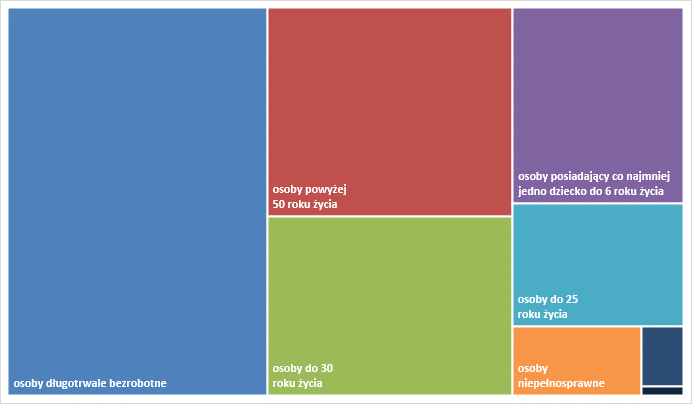 Wolne miejsca pracy i miejsca aktywizacjiW grudniu pracodawcy zgłosili do mazowieckich urzędów pracy 10 329 wolnych miejsc pracy i  miejsc aktywizacji zawodowej, tj. o 5 746 (35,7%) miejsc mniej niż w poprzednim miesiącu. Większość zgłoszonych miejsc pracy to oferty pracy niesubsydiowanej (9 703 miejsca; 93,9%), podczas gdy miejsc pracy subsydiowanej było o 263 miejsca mniej (29,6%) niż w poprzednim miesiącu.Wykres 6. Wolne miejsca pracy i miejsca aktywizacji zawodowej w województwie mazowieckimWykres 7. Wolne miejsca pracy i miejsca aktywizacji zawodowej w podregionach woj. mazowieckiegoTabela 1. Struktura osób bezrobotnych (stan na koniec miesiąca/roku)Grudzień 2017 r.udział %Listopad 2018 r.udział %Grudzień 2018 r.udział %Osoby bezrobotne ogółem154 068100,0134 809100,0133 637100,0kobiety78 81851,270 82452,571 10552,1mężczyźni75 25048,863 98547,565 44047,9Osoby poprzednio pracujące129 66084,2113 64084,3115 50384,6Osoby dotychczas nie pracujące24 40815,821 13915,7  21 04215,4Osoby zamieszkałe na wsi69 68245,262 39746,363 77646,7Osoby z prawem do zasiłku23 18815,121 13815,722 13816,2Osoby zwolnione z przyczyn zakładu pracy7 9675,26 1954,66 1884,5Osoby w okresie do 12 miesięcy od dnia ukończenia nauki5 0383,34 4563,34 3563,2Cudzoziemcy9720,68680,68630,6